	ПриложениеОПЕРАТИВНЫЙ ЕЖЕДНЕВНЫЙ ПРОГНОЗвозникновения чрезвычайных ситуаций на территорииРоссийской Федерации на 25 августа 2023 г.ДАЛЬНЕВОСТОЧНЫЙ ФО	Прогноз опасных и неблагоприятных метеорологических условийМетеорологическая обстановкаВ Республике Бурятия, Забайкальском крае дождь, ливневой дождь, местами гроза. В Камчатском крае, Магаданской, Амурской областях, Еврейской АО, на Курильских островах сильный дождь, ливневой дождь, местами гроза. В Приморском крае, на юге Хабаровского края, на юге Сахалинской области очень сильный дождь, ливневой дождь, местами гроза, град. На территории округа ночью и утром местами туман. На севере Республики Саха (Якутия), в Магаданской, Сахалинской областях, на востоке Чукотского АО, на Курильских островах и при грозе сильный ветер с порывами 15-20 м/с, местами до 23 м/с. 1.2.Гидрологическая обстановка: В Приморском крае за прошедшие сутки, в связи с сильными и очень сильными дождями, интенсивные подъемы уровня воды на 0,4-1,0 м отмечались в верхнем и среднем течении рек, а также на большинстве малых рек края. На отдельных малых реках южных и юго-восточных районов отмечались подъемы на 1,2-2,5 м. В нижнем течении рек спад воды преимущественно приостановился. Подтоплены поймы большинства рек края, на отдельных участках отмечаются подтопления хозяйственных объектов, перемыв и затопление дорог. Неблагоприятные отметки уровней воды сохраняются в нижнем течении р. Большая Уссурка (Дальнереченск) и в среднем течении р. Уссури (Графское, Тарташевка).Водность большинства рек края превышает норму в 1,9-3,4 раза, отдельных рек западных и центральных районов  -  в 4,5-5,2 раза, отдельных рек южных районов до 7,0 раз.В связи с прогнозируемыми 25 августа дождями, на большинстве рек края ожидается прохождение новой волны локальных паводков, осложнение паводковой ситуации. Ожидаемый подъем уровня воды составит 0,4-1,5 м. При значительной интенсивности дождя, в верховьях рек и на малых водотоках, возможны резкие подъемы воды до 2,5 м. В условиях повышенной водности на отдельных участках рек ожидаются выходы воды из низких берегов, достижение неблагоприятных отметок уровнями воды (Раздольная, Илистая, Уссури), подтопление прилегающих территорий и хозяйственных объектов ливневым, склоновым, речным стоком.Наиболее паводкоопасные районы: Хасанский, Октябрьский, Уссурийский, Надеждинский, Шкотовский, Спасский, Ханкайский, Хорольский, Пограничный, Михайловский, Красноармейский, Дальнереченский, Анучинский, Чугуевский.По оперативной информации уполномоченных органов в связи со сложной паводковой ситуацией с 12.08.2023 введен режим «Чрезвычайная ситуация» регионального характера в Приморском крае (постановление Губернатора Приморского края от 15.08.2023 № 45-пг).По состоянию на 07:00 (влд) 24.08.2023 на территории 16-ти муниципальных образований края, в 22-х населенных пунктах остается подтоплен 71 дом, 851 придомовая территория, 18 участков дорог, отрезаны 3 населенных пункта.В Республике Бурятия в уровенном режиме рек преобладают колебания.Выход воды на пойму наблюдается на р. Селенга у с. Наушки слоем 22 см, с. Усть-Кяхта - 49 см, с. Новоселенгинск – 97 см, г. Улан-Удэ - 27 см, с. Кабанск – 85 см; на р. Джида у ст. Джида – 34 см; р. Баргузин – с. Могойто -  23 см,  р. Баргузин – с. Баргузин – 3 см.На р. Селенга на участке Наушки – Кабанск отмечается  уровни воды категории неблагоприятного явления, на участке Наушки- Новоселенгинск отмечается снижение уровня воды, завтра ожидается у г. Улан-Удэ..В Забайкальском крае на реках Амур, Аргунь у сел Новоцурухайтуй и Олоча, Шилка у сел Усть-Карск и Аникино  уровни воды повысились на 1-7 см,  на остальных реках края  наблюдается спад. На р. Онон у с. Верхний Ульхун пойма подтоплена на 12 см, понижение уровня продолжается.В ближайшие двое суток на р. Амур, в среднем течении рек Аргунь и Онон, в нижнем течении р. Чикой ожидается небольшой рост уровней воды,  на остальных реках края будет преобладать спад.В Амурской области отмечаются колебания уровней воды, все реки в основных берегах. В ЕАО на  Среднем Амуре на участке Пашково – Нагибово отмечается подъем уровня воды на 33-47 см/сутки за счёт смещения паводков с рек Амурской области. Сохраняется затопление поймы р. Амур у с. Нижнеспасское  на 0,7 м.Подъемы уровней воды на 14-15 см/сутки наблюдаются в нижнем течении р. Б. Бира у г. Биробиджан и на р. Тунгуска. Затоплена пойма рр. Б. Бира, Биджан, Икура на глубину 0,1-0,8 м.В Хабаровском крае на Амуре преобладает небольшой подъем уровня воды. Пойма затоплена на 0,1-1,1 м на участке Хабаровск – Комсомольск-на-Амуре, на 0,1 м у с. Богородское,  на Амурской протоке у с. Казакевичево – на 0,9 м.На р. Уссури продолжается слабый подъем уровня воды, пойма на участке с. Лончаково – с. Новосоветское затоплена на глубину 1,1-1,5 м, в Бикинском районе у с. Лончаково, в  Вяземском районе у с. Шереметьево - уровень воды категории неблагоприятного явления.С подходом второй волны паводка на р. Уссури на территории Хабаровского края ожидается достижение неблагоприятных отметок: у с. Лончаково 24-25 августа 390-400 см (НЯ 350 см), с. Шереметьево 25-26 августа 825-830 см (НЯ 810 см), с. Венюково 26-27 августа 390-400 см (НЯ 400 см), с. Новосоветское 27-28 августа 540-550 см (НЯ 550 см) с подтоплением дорог, сельхозугодий, низких мест сел, расположенных в пойме реки, не защищенных дамбами.Подъемы уровней воды на 50-80 см/сутки наблюдаются на рр. Тырма, Яурин, сток этих рек будет аккумулирован Бурейским водохранилищем. На остальных реках края существенных изменений в водном режиме нет.  В Сахалинской области на реках отмечаются незначительные колебания уровней воды.В Камчатском крае на большинстве рек отмечается спад уровней воды, в нижнем течении реки Камчатка, а также на некоторых реках Тигильского и Пенжинского районов отмечаются локальные подъемы уровней воды от прошедших дождей.В последующие трое суток в связи с неустойчивым характером погодных условий, на реках возможны небольшие дождевые паводки интенсивностью подъема уровней воды на 1-10 см/сутки. Опасных явлений на реках края не прогнозируется. В Республике Саха (Якутия) на всем протяжении р. Лена, кроме участка Жиганск - Хабарова  продолжается повышение уровня воды с различной интенсивностью. Формирование максимальных уровней ожидается в пределах Ленского района 26-27 августа с общим ростом 4,5-4,9 м; в пределах Олекминского района - с 28 по 30 августа с общим подъемом 4,5-5,3 м; в центральных районах - с 31 августа по 3 сентября, общий рост составит 2,7 – 3,5 м. Уровни воды не достигнут опасных отметок.На р. Алдан на участке Угино- Батамай продолжается повышение уровня воды от 5 до 40 см за сутки, вызванное выпавшими осадками в бассейне реки.На  всем протяжении р. Вилюй преимущественно наблюдается незначительный спад уровня на 1-5 см за сутки, у гидропоста Вилюйск уровень воды достиг проектной отметки, лимитирующей  судоходство.Вследствие выпавших осадков в верховьях р. Яна, на участке Верхоянск - Батагай отмечается рост уровня на 3-15 см за сутки. В ближайшие сутки – двое у гидропоста Сайды ожидается незначительный суточный рост уровня.  	В результате выпавших осадков в бассейне р. Индигирка у Усть-Нера наблюдается повышение уровня воды на 47 см за сутки, в нижнем течении продолжается суточный спад.На р. Яна  на участке Батагай – Нижнеянск и р. Индигирка у гидропостов Белая Гора и Чокурдах уровни воды  отмечается ниже проектных отметок, лимитирующих судоходство без достижения опасного критерия по продолжительности.На р.Колыма у п.Зырянка возобновился подьем уровня воды, вызванный сбросами воды с Колымского и Усть-Среднеканского водохранилищ. На участке  Среднеколымск – Черский  продолжается понижение уровня воды  с различной интенсивностью.В Магаданской области  на реках преобладает спад уровня воды, только сохраняется подъем уровня воды на 30 см/сутки на р.Тауй. На р. Колыма проходят волны попусков из водохранилищ Колымской и Усть-Среднеканской ГЭС. На участке Усть-Среднекан – Балыгычан  подъем уровня воды составляет 14-30 см/сутки, на участке Балыгычан – Коркодон пониженная водность пока сохраняется.  В Чукотском АО на реках преобладает спад уровней воды.  Японское море, Татарский пролив высота волн 1-2м (4 балла).Охотское море высота волн 1-2м (4 балла).Берингово море высота волн 2-3.5м (5 баллов).2. Прогноз ЧСПриродные и природно-техногенные ЧСПрогнозируется вероятность возникновения ЧС (происшествий), связанных с повреждением (обрывом) ЛЭП и линий связи, обрушением слабо укрепленных конструкций, падением деревьев на территории севера Республики Саха (Якутия), Республики Бурятия, Забайкальского, Камчатского, Приморского, юга Хабаровского краев, Магаданской, Амурской, Сахалинской областей, Еврейской АО, Курильских островов, востока Чукотского АО (Источник ЧС – сильный порывистый ветер).Существует вероятность поражения объектов электроэнергетики (трансформаторных подстанций, электрических систем и др.), хранилищ ГСМ, а также других объектов, не оборудованных молниезащитой (громоотводом), разрядами атмосферного электричества (молниями) на территории Республики Бурятия, Забайкальского, Камчатского, Приморского, юга Хабаровского краев, Магаданской, Амурской областей, юга Сахалинской области, Еврейской АО, Курильских островов (Источник ЧС – гроза).Сохраняется вероятность возникновения ЧС (происшествий), связанных с повреждением крыш и остекления зданий, сооружений, автотранспортных средств, повреждением сельскохозяйственных культур на территории Приморского края, юга Хабаровского края, юга Сахалинской области (Источник ЧС – град).Существует вероятность возникновения ЧС (происшествий), связанных с затруднением в движении транспорта, перекрытием трассы для движения и увеличением количества ДТП на автодорогах федерального, регионального, местного значения, в работе аэропортов и вертолетных площадок на территории округа (Источник ЧС – туман).Прогнозируется вероятность возникновения ЧС (происшествий) в акватории Берингова моря, связанных с авариями и повреждениями на судах при нарушении правил судоходства в условиях осложненной синоптической обстановки. Возможны повреждения судов у причалов, береговых сооружений (Источник ЧС – волнение моря до 5 баллов).Существует риск возникновения ЧС (происшествий), связанных с подтоплением пониженных участков местности, низководных мостов, подмывом автомобильных и ж/д дорог в Республике Бурятия, Хабаровском, Камчатском, Приморском, Забайкальском краях, Магаданской, Амурской, Сахалинской областях (в т. ч. Курильские острова), Еврейской АО (Источник ЧС – осадки на фоне высокой водности, высокие уровни воды, неисправность и замусоривание коллекторно-дренажных систем, кратковременные подъемы на реках).Существует вероятность возникновения происшествий на водных объектах, связанных с несоблюдением правил безопасности людей на воде, с эксплуатацией маломерных судов  на большей части субъектов округа.Сохраняется риск возникновения происшествий, связанных с затруднениями судоходства, в результате низких уровней воды на отдельных участках рек на территории Республики Саха (Якутия), Магаданской области.На территории горных районов республик Бурятия, Саха (Якутия), Забайкальского, Хабаровского, Камчатского, Приморского краёв, Амурской, Сахалинской областей, Еврейской АО существует вероятность возникновения ЧС (происшествий), вызванных перекрытием автомобильных и железных дорог, нарушением работы транспорта, повреждением опор ЛЭП, повреждением зданий и сооружений, нарушением работы систем жизнеобеспечения населения (Источник ЧС – высокий уровень предшествующего увлажнения, оползни, сели, обвалы, антропогенная деятельность).Сохраняется вероятность возникновения очагов ландшафтных пожаров, а также ухудшения лесопожарной обстановки на природных территориях отдельных районов республик Саха (Якутия), Бурятия, Забайкальского, Хабаровского, Камчатского краев, Амурской, Сахалинской областей, Чукотского АО.2.2. Техногенные ЧССуществует вероятность возникновения ЧС (происшествий) локального уровня, связанных с авариями в работе систем коммунального жизнеобеспечения, а также риск возникновения техногенных пожаров (в т. ч. взрывов бытового газа) на территории округа (Источник ЧС – износ оборудования, нарушение и несоблюдение производственно-технологических норм и правил эксплуатации газового оборудования).СИБИРСКИЙ ФОПрогноз опасных и неблагоприятных метеорологических условийМетеорологическая обстановкаВ республиках Алтай, Хакасия, на востоке Алтайского края, на юге и в центре Красноярского края, в Томской области, на юге Кемеровской области, в Туруханском МР, на юго-западе Таймыра сильный дождь, ливневой дождь, местами гроза, град. На территории округа ночью и утром местами туман. В Томской области, Туруханском, Эвенкийском МР, на западе Таймыра и при грозе сильный ветер с порывами 15-20 м/с.  1.2.Гидрологическая обстановка: В Кемеровской области на р. Томь отмечается повышение уровня воды (на 30-160 см). Прогноз ЧСПриродные и природно-техногенные ЧСПрогнозируется вероятность возникновения ЧС (происшествий), связанных с повреждением (обрывом) ЛЭП и линий связи, обрушением слабо укрепленных конструкций, падением деревьев  на территории республик Алтай, Хакасия, востока Алтайского края, юга и центра Красноярского края, Томской области, юга Кемеровской области, Туруханского, Эвенкийского МР, юго-запада Таймыра (Источник ЧС – сильный порывистый ветер).Существует вероятность поражения объектов электроэнергетики (трансформаторных подстанций, электрических систем и др.), хранилищ ГСМ, а также других объектов, не оборудованных молниезащитой (громоотводом), разрядами атмосферного электричества (молниями) на территории республик Алтай, Хакасия, востока Алтайского края, юга и центра Красноярского края, Томской области, юга Кемеровской области, Туруханского МР, юго-запада Таймыра (Источник ЧС – гроза). Сохраняется вероятность возникновения ЧС (происшествий), связанных с повреждением крыш и остекления зданий, сооружений, автотранспортных средств, повреждением сельскохозяйственных культур на территории республик Алтай, Хакасия, востока Алтайского края, юга и центра Красноярского края, Томской области, юга Кемеровской области, Туруханского МР, юго-запада Таймыра (Источник ЧС – град).Существует вероятность возникновения ЧС (происшествий), связанных с затруднением в движении транспорта, перекрытием трассы для движения и увеличением количества ДТП на автодорогах федерального, регионального, местного значения, в работе аэропортов и вертолетных площадок на территории округа (Источник ЧС – туман).Существует риск возникновения ЧС (происшествий), связанных с подтоплением пониженных участков местности, низководных мостов, подмывом автомобильных и ж/д дорог в Красноярском, Алтайском краях, Республиках Алтай, Хакасия, Томской, Кемеровской, Новосибирской областях, Туруханском МР, на Таймыре (Источник ЧС – осадки на фоне высокой водности, высокие уровни воды, неисправность и замусоривание коллекторно-дренажных систем, кратковременные подъемы на реках). Сохраняется вероятность возникновения происшествий на водных объектах, связанных с несоблюдением правил безопасности людей на воде, с эксплуатацией маломерных судов на всей территории округа.Сохраняется риск возникновения происшествий, связанных с затруднениями судоходства, в результате низких уровней воды на отдельных участках рек на территории Алтайского, Красноярского краев, Омской области.Сохраняется риск ухудшения гидрологической обстановки, обусловленной повышенными сбросами с Иркутской ГЭС.На территории горных районов республик Алтай, Тыва, Хакасия, Красноярского края, Иркутской, Кемеровской областей существует вероятность возникновения ЧС (происшествий), вызванных перекрытием автомобильных и железных дорог, нарушением работы транспорта, повреждением опор ЛЭП, повреждением зданий и сооружений, нарушением работы систем жизнеобеспечения населения (Источник ЧС – высокий уровень предшествующего увлажнения, оползни, сели, обвалы, антропогенная деятельность).Сохраняется вероятность возникновения очагов ландшафтных пожаров, а также ухудшения лесопожарной обстановки на природных территориях отдельных районов республик Алтай, Тыва, Хакасия, Красноярского, Алтайского краев, Иркутской, Омской, Томской, Кемеровской областей.2.2. Техногенные ЧС Существует вероятность возникновения чрезвычайных ситуаций (происшествий) локального уровня, связанных с авариями в работе систем коммунального жизнеобеспечения, а также риск возникновения техногенных пожаров (в т. ч. взрывов бытового газа) на территории округа (Источник ЧС – износ оборудования, нарушение и несоблюдение производственно-технологических норм и правил эксплуатации газового оборудования).УРАЛЬСКИЙ ФО1. Прогноз опасных и неблагоприятных метеорологических условийМетеорологическая обстановкаНа всей территории округа местами дождь, ливневой дождь, гроза. В Ямало-Ненецком АО, на востоке Ханты-Мансийского АО сильный дождь, ливневой дождь, местами гроза. На юге округа ночью и утром местами туман. В Ямало-Ненецком АО, на востоке Ханты-Мансийского АО и при грозе ветер с порывами 12-17 м/с. 1.2.Гидрологическая обстановкаВ Ханты-Мансийского АО на реке Казым, Ямало-Ненецком АО на р. Обь, пр. Малая Обь уровень воды ниже опасно низкой отметки.2. Прогноз ЧС2.1. Природные и природно-техногенные ЧС  Прогнозируется вероятность возникновения ЧС (происшествий), связанных с повреждением (обрывом) ЛЭП и линий связи, обрушением слабо укрепленных конструкций, падением деревьев на территории округа (Источник ЧС – порывистый ветер).Существует вероятность поражения объектов электроэнергетики (трансформаторных подстанций, электрических систем и др.), хранилищ ГСМ, а также других объектов, не оборудованных молниезащитой (громоотводом), разрядами атмосферного электричества (молниями) на территории округа (Источник ЧС – гроза). Существует вероятность возникновения ЧС (происшествий), связанных с затруднением в движении транспорта, перекрытием трассы для движения и увеличением количества ДТП на автодорогах федерального, регионального, местного значения, в работе аэропортов и вертолетных площадок на юге округа (Источник ЧС – туман).Существует риск возникновения ЧС (происшествий), связанных с подтоплением пониженных участков местности, низководных мостов, подмывом автомобильных и ж/д дорог в Ямало-Ненецком, Ханты-Мансийском АО (Источник ЧС – осадки на фоне высокой водности, высокие уровни воды, неисправность и замусоривание коллекторно-дренажных систем, кратковременные подъемы на реках).Сохраняется вероятность возникновения происшествий на водных объектах, связанных с несоблюдением правил безопасности людей на воде, с эксплуатацией маломерных судов на всей территории округа.Сохраняется риск возникновения происшествий, связанных с затруднениями судоходства, в результате низких уровней воды на отдельных участках рек на территории Ямало-Ненецкого, Ханты-Мансийского АО.На территории Челябинской области существует вероятность ЧС (происшествий), связанных с перекрытием автомобильных и железных дорог, нарушением работы транспорта, повреждением опор ЛЭП, повреждением зданий и сооружений, нарушением работы систем жизнеобеспечения населения (Источник ЧС – высокий уровень предшествующего увлажнения, оползни, сели, обвалы, антропогенная деятельность).Сохраняется вероятность возникновения очагов ландшафтных пожаров, а также ухудшения лесопожарной обстановки на природных территориях отдельных районов Свердловской, Челябинской, Тюменской областей, Ханты-Мансийского АО.2.2. Техногенные ЧССуществует вероятность возникновения чрезвычайных ситуаций (происшествий), локального уровня, связанных с авариями в работе систем коммунального жизнеобеспечения, а также риск возникновения техногенных пожаров (в т. ч. взрывов бытового газа) на территории округа (Источник ЧС – износ оборудования, нарушение и несоблюдение производственно-технологических норм и правил эксплуатации газового оборудования).ПРИВОЛЖСКИЙ ФО1. Прогноз опасных и неблагоприятных метеорологических условийМетеорологическая обстановкаВ Республике Башкортостан, Пермском крае, Пензенской, Саратовской, Ульяновской, Самарской областях дождь, ливневой дождь, гроза. На территории округа ночью и утром местами туман. Ветер при грозе 15-20 м/с.  1.2.Гидрологическая обстановкаУровень воды ниже опасно низкой отметки сохраняется на реке Вятка (Кировская область), на р. Белая (Республика Башкортостан).2. Прогноз ЧС2.1. Природные и природно-техногенные ЧСПрогнозируется вероятность возникновения ЧС (происшествий), связанных с повреждением (обрывом) ЛЭП и линий связи, обрушением слабо укрепленных конструкций, падением деревьев на территории Республики Башкортостан, Пермского края, Пензенской, Саратовской, Ульяновской, Самарской областей (Источник ЧС – сильный порывистый ветер).Существует вероятность поражения объектов электроэнергетики (трансформаторных подстанций, электрических систем и др.), хранилищ ГСМ, а также других объектов, не оборудованных молниезащитой (громоотводом), разрядами атмосферного электричества (молниями) на территории Республики Башкортостан, Пермского края, Пензенской, Саратовской, Ульяновской, Самарской областей (Источник ЧС – гроза). Существует вероятность возникновения ЧС (происшествий), связанных с затруднением в движении транспорта, перекрытием трассы для движения и увеличением количества ДТП на автодорогах федерального, регионального, местного значения, в работе аэропортов и вертолетных площадок на территории округа (Источник ЧС – туман).Сохраняется вероятность возникновения происшествий на водных объектах, связанных с несоблюдением правил безопасности людей на воде, с эксплуатацией маломерных судов на всей территории округа.Сохраняется риск возникновения происшествий, связанных с затруднениями судоходства, в результате низких уровней воды на отдельных участках рек на территории Республики Башкортостан, Кировской области.Сохраняется вероятность возникновения очагов ландшафтных пожаров, а также ухудшения лесопожарной обстановки на природных территориях отдельных районах республик Башкортостан, Татарстан, Мордовия, Марий Эл, Удмуртской, Чувашской республик, Пермского края, Пензенской, Саратовской, Самарской, Оренбургской, Ульяновской, Кировской областей.2.2 Техногенные ЧС Существует вероятность возникновения чрезвычайных ситуаций (происшествий), локального уровня, связанных с авариями в работе систем коммунального жизнеобеспечения, а также риск возникновения техногенных пожаров (в т. ч. взрывов бытового газа) на территории округа (Источник ЧС – износ оборудования, нарушение и несоблюдение производственно-технологических норм и правил эксплуатации газового оборудования).ЮЖНЫЙ ФОПрогноз опасных и неблагоприятных метеорологических условийМетеорологическая обстановкаВ Республике Крым, г. Севастополь, Волгоградской области дождь, ливневой дождь, местами гроза, град. Ветер при грозе с порывами 15-20 м/с.  1.2. Гидрологическая обстановка	На водных объектах округа опасных и неблагоприятных гидрологических явлений не ожидается.Черное море и Керченский пролив высота волн 0.5-1м (3 балла).Азовское море высота волн 0.5-1м (3 балла).2. Прогноз ЧС2.1. Природные и природно-техногенные ЧСПрогнозируется вероятность возникновения ЧС и происшествий, связанных с повреждением (обрывом) ЛЭП и линий связи, обрушением слабо укрепленных конструкций, падением деревьев на территории Республики Крым, г. Севастополь, Волгоградской области (Источник ЧС – сильный порывистый ветер).Существует вероятность поражения объектов электроэнергетики (трансформаторных подстанций, электрических систем и др.), хранилищ ГСМ, а также других объектов, не оборудованных молниезащитой (громоотводом), разрядами атмосферного электричества (молниями) на территории Республики Крым, г. Севастополь, Волгоградской области (Источник ЧС – гроза).Сохраняется вероятность возникновения ЧС (происшествий), связанных с повреждением крыш и остекления зданий, сооружений, автотранспортных средств, повреждением сельскохозяйственных культур на территории Республики Крым, г. Севастополь, Волгоградской области (Источник ЧС – град).Существует высокая вероятность возникновения происшествий на водных объектах, связанных с несоблюдением правил безопасности людей на воде, с эксплуатацией маломерных судов на всей территории округа.На территории горных районов Республики Крым, г. Севастополь, Краснодарского края существует вероятность возникновения ЧС (происшествий), связанных с перекрытием автомобильных и железных дорог, нарушением работы транспорта, повреждением опор ЛЭП, повреждением зданий и сооружений, нарушением работы систем жизнеобеспечения (Источник ЧС – оползни, обвалы, сели, провалы грунта, антропогенная деятельность).Сохраняется вероятность возникновения очагов ландшафтных пожаров, а также ухудшения лесопожарной обстановки на природных территориях отдельных районов республики Крым, Адыгея, Калмыкия, Краснодарского края, Астраханкой, Волгоградской, Ростовской областей.Риск ухудшения экологической обстановки и задымления населенных пунктов существует на территории Астраханской области.2.2. Техногенные ЧС 	Существует вероятность возникновения чрезвычайных ситуаций (происшествий) локального уровня, связанных с авариями в работе систем коммунального жизнеобеспечения, а также риск возникновения техногенных пожаров (в т. ч. взрывов бытового газа) на территории округа (Источник ЧС – износ оборудования, нарушение и несоблюдение производственно-технологических норм и правил эксплуатации газового оборудования). ДОНЕЦКАЯ НАРОДНАЯ РЕСПУБЛИКА1. Прогноз опасных и неблагоприятных метеорологических условийНа территории Республики местами ночью и утром местами туман.2. Прогноз ЧС2.1. Природные и природно-техногенные ЧС Существует вероятность возникновения ЧС (происшествий), связанных с затруднением в движении транспорта, перекрытием трассы для движения и увеличением количества ДТП на автодорогах федерального, регионального, местного значения, в работе вертолетных площадок на территории Республики (Источник ЧС – туман).Сохраняется вероятность выявления термических аномалий, а также ухудшения лесопожарной обстановки на природных территориях отдельных районов Республики.2.2. Техногенные ЧССуществует вероятность возникновения чрезвычайных ситуаций (происшествий) локального уровня, связанных с авариями в работе систем коммунального жизнеобеспечения, а также риск возникновения техногенных пожаров (в т. ч. взрывов бытового газа) на территории Республики (Источник ЧС – износ оборудования, нарушение и несоблюдение производственно-технологических норм и правил эксплуатации газового оборудования).ЛУГАНСКАЯ НАРОДНАЯ РЕСПУБЛИКА1. Прогноз опасных и неблагоприятных метеорологических условийНа территории Республики местами ночью и утром местами туман.2. Прогноз ЧС2.1. Природные и природно-техногенные ЧС Существует вероятность возникновения ЧС (происшествий), связанных с затруднением в движении транспорта, перекрытием трассы для движения и увеличением количества ДТП на автодорогах федерального, регионального, местного значения, в работе вертолетных площадок на территории Республики (Источник ЧС – туман).Сохраняется вероятность выявления термических аномалий, а также ухудшения лесопожарной обстановки на природных территориях отдельных районов Республики.2.2. Техногенные ЧССуществует вероятность возникновения чрезвычайных ситуаций (происшествий) локального уровня, связанных с авариями в работе систем коммунального жизнеобеспечения, а также риск возникновения техногенных пожаров (в т. ч. взрывов бытового газа) на территории Республики (Источник ЧС – износ оборудования, нарушение и несоблюдение производственно-технологических норм и правил эксплуатации газового оборудования).ЗАПОРОЖСКАЯ ОБЛАСТЬ1. Прогноз опасных и неблагоприятных метеорологических условийНа территории области местами ночью и утром местами туман.2. Прогноз ЧС2.1. Природные и природно-техногенные ЧС Существует вероятность возникновения ЧС (происшествий), связанных с затруднением в движении транспорта, перекрытием трассы для движения и увеличением количества ДТП на автодорогах федерального, регионального, местного значения, в работе вертолетных площадок на территории области (Источник ЧС – туман).Сохраняется вероятность выявления термических аномалий, а также ухудшения лесопожарной обстановки на природных территориях отдельных районов области.2.2. Техногенные ЧССуществует вероятность возникновения чрезвычайных ситуаций (происшествий) локального уровня, связанных с авариями в работе систем коммунального жизнеобеспечения, а также риск возникновения техногенных пожаров (в т. ч. взрывов бытового газа) на территории области (Источник ЧС – износ оборудования, нарушение и несоблюдение производственно-технологических норм и правил эксплуатации газового оборудования).ХЕРСОНСКАЯ ОБЛАСТЬ1. Прогноз опасных и неблагоприятных метеорологических условийНа территории области местами ночью и утром местами туман.2. Прогноз ЧС2.1. Природные и природно-техногенные ЧС Существует вероятность возникновения ЧС (происшествий), связанных с затруднением в движении транспорта, перекрытием трассы для движения и увеличением количества ДТП на автодорогах федерального, регионального, местного значения, в работе вертолетных площадок на территории области (Источник ЧС – туман).Сохраняется вероятность выявления термических аномалий, а также ухудшения лесопожарной обстановки на природных территориях отдельных районов области.2.2. Техногенные ЧСПрогнозируется вероятность возникновения чрезвычайных ситуаций 
локального уровня, связанных с авариями в работе систем коммунального жизнеобеспечения, а также риск возникновения техногенных пожаров (в т. ч. взрывов бытового газа) на территории области (Источник ЧС – износ оборудования, нарушение и несоблюдение производственно-технологических норм и правил эксплуатации газового оборудования).СЕВЕРО-КАВКАЗСКИЙ ФО	1. Прогноз опасных и неблагоприятных метеорологических условий1.1 Метеорологическая обстановкаНа всей территории округа, кроме севера Республики Дагестан, Ставропольского края сильный дождь, ливневой дождь, местами гроза, град. Ветер при грозе с порывами 15-20 м/с. 1.2.Гидрологическая обстановкаВ Республике Дагестан  на р. Аварское Койсу наблюдается рост уровня (на 29-38 см).Каспийское море: высота волн 0.5-1м (3 балла).2. Прогноз ЧС2.1. Природные и природно-техногенные ЧСПрогнозируется вероятность возникновения ЧС и происшествий, связанных с повреждением (обрывом) ЛЭП и линий связи, обрушением слабо укрепленных конструкций, падением деревьев на всей территории округа, кроме севера Республики Дагестан, Ставропольского края (Источник ЧС – сильный порывистый ветер).Существует вероятность поражения объектов электроэнергетики (трансформаторных подстанций, электрических систем и др.), хранилищ ГСМ, а также других объектов, не оборудованных молниезащитой (громоотводом), разрядами атмосферного электричества на всей территории округа, кроме севера Республики Дагестан, Ставропольского края (Источник ЧС – гроза).Существует вероятность возникновения ЧС и происшествий, связанных с повреждением крыш и остекления зданий, сооружений, автотранспортных средств, повреждением сельскохозяйственных культур на всей территории округа, кроме севера Республики Дагестан, Ставропольского края (Источник ЧС – град).Существует риск возникновения ЧС (происшествий), связанных с подтоплением пониженных участков местности, низководных мостов, подмывом автомобильных и ж/д дорог на всей территории округа, кроме севера Республики Дагестан, Ставропольского края (Источник ЧС – осадки на фоне высокой водности, высокие уровни воды, неисправность и замусоривание коллекторно-дренажных систем, кратковременные подъемы на реках).На территории горных районов Кабардино-Балкарской, Карачаево-Черкесской республик, Республики Северная Осетия-Алания существует вероятность возникновения ЧС (происшествий), связанных с перекрытием автомобильных и железных дорог, нарушением работы транспорта, повреждением опор ЛЭП, повреждением зданий и сооружений, нарушением работы систем жизнеобеспечения (Источник ЧС – высокий уровень предшествующего увлажнения, оползни, сели, обвалы, антропогенная деятельность).Сохраняется вероятность возникновения очагов ландшафтных пожаров, а также ухудшения лесопожарной обстановки на природных территориях отдельных районов республик Ингушетия, Северная Осетия-Алания, Дагестан, Карачаево-Черкесской, Кабардино-Балкарской, Чеченской республик, Ставропольский край.2.2. Техногенные ЧС 	Существует вероятность возникновения чрезвычайных ситуаций (происшествий) локального уровня, связанных с авариями в работе систем коммунального жизнеобеспечения, а также риск возникновения техногенных пожаров (в т. ч. взрывов бытового газа) на территории округа (Источник ЧС – износ оборудования, нарушение и несоблюдение производственно-технологических норм и правил эксплуатации газового оборудования).СЕВЕРО-ЗАПАДНЫЙ ФО1. Прогноз опасных и неблагоприятных метеорологических условийМетеорологическая обстановкаВ Республике Коми, Ленинградской, Псковской, Новгородской областях, Ненецком АО дождь, ливневой дождь, местами гроза. В Калининградской области сильный дождь, ливневой дождь, местами гроза. На территории округа ночью и утром местами туман. В Республике Коми, Калининградской области, на востоке Архангельской области, в Ненецком АО и при грозе сильный ветер с порывами и 15-20м/с. 1.2.Гидрологическая обстановка	На водных объектах округа опасных и неблагоприятных гидрологических явлений не ожидается.Баренцево море высота волн 1-2м (4 балла).Белое море высота волн 0.5-1м (3 балла).Балтийское море высота волн 0.5-1м (3 балла).2. Прогноз ЧС2.1. Природные и природно-техногенные ЧСПрогнозируется вероятность возникновения ЧС (происшествий), связанных с повреждением (обрывом) ЛЭП и линий связи, обрушением слабо укрепленных конструкций, падением деревьев на территории Республики Коми, востока Архангельской области, Ленинградской, Псковской, Новгородской, Калининградской областей, Ненецкого АО (Источник ЧС – сильный порывистый ветер).Существует вероятность поражения объектов электроэнергетики (трансформаторных подстанций, электрических систем и др.), хранилищ ГСМ, а также других объектов, не оборудованных молниезащитой (громоотводом), разрядами атмосферного электричества на территории Республики Коми, Ленинградской, Псковской, Новгородской, Калининградской областей, Ненецкого АО (Источник ЧС – гроза).Существует вероятность возникновения ЧС (происшествий), связанных с затруднением в движении транспорта, перекрытием трассы для движения и увеличением количества ДТП на автодорогах федерального, регионального, местного значения, в работе аэропортов и вертолетных площадок на территории округа (Источник ЧС – туман).Существует риск возникновения ЧС (происшествий), связанных с подтоплением пониженных участков местности, низководных мостов, подмывом автомобильных и ж/д дорог в Калининградской области (Источник ЧС – осадки на фоне высокой водности, высокие уровни воды, неисправность и замусоривание коллекторно-дренажных систем, кратковременные подъемы на реках).Существует вероятность возникновения происшествий на водных объектах, связанных с несоблюдением правил безопасности людей на воде, с эксплуатацией маломерных судов на территории субъектов округа. Сохраняется риск возникновения происшествий, связанных с затруднениями судоходства, в результате низких уровней воды на отдельных участках рек на территории Республики Коми.На территории Мурманской области существует вероятность возникновения ЧС (происшествий), связанных с перекрытием автомобильных и железных дорог, нарушением работы транспорта, повреждением опор ЛЭП, повреждением зданий и сооружений, нарушением работы систем жизнеобеспечения (Источник ЧС – высокий уровень предшествующего увлажнения, оползни, сели, обвалы, антропогенная деятельность).Сохраняется вероятность возникновения очагов ландшафтных пожаров, а также ухудшения лесопожарной обстановки на природных территориях отдельных районов республик Коми, Карелия, Архангельской, Мурманской, Ленинградской, Калининградской, Вологодской областей.2.2. Техногенные ЧС	Существует вероятность возникновения чрезвычайных ситуаций локального уровня, связанных с авариями в работе систем коммунального жизнеобеспечения, а также риск возникновения техногенных пожаров (в т. ч. взрывов бытового газа) на территории округа (Источник ЧС – износ оборудования, нарушение и несоблюдение производственно-технологических норм и правил эксплуатации газового оборудования).ЦЕНТРАЛЬНЫЙ ФО1. Прогноз опасных и неблагоприятных метеорологических условийМетеорологическая обстановкаНа юге округа местами дождь, ливневой дождь, гроза. На территории округа ночью и утром местами туман. Ветер при грозе 15-20 м/с. 1.2.Гидрологическая обстановкаВ связи с осадками отмечался небольшой рост уровня воды на некоторых реках Тверской, Ярославской, Костромской, Смоленской, Московской, Калужской, Курской и Тамбовской областей. 2. Прогноз ЧС	2.1. Природные и природно-техногенные ЧСПрогнозируется вероятность возникновения ЧС (происшествий), связанных с повреждением (обрывом) ЛЭП и линий связи, обрушением слабо укрепленных конструкций, падением деревьев на юге округа (Источник ЧС – сильный порывистый ветер).Существует вероятность поражения объектов электроэнергетики (трансформаторных подстанций, электрических систем и др.), хранилищ ГСМ, а также других объектов, не оборудованных молниезащитой (громоотводом), разрядами атмосферного электричества на юге округа (Источник ЧС – гроза).Существует вероятность возникновения ЧС (происшествий), связанных с затруднением в движении транспорта, перекрытием трассы для движения и увеличением количества ДТП на автодорогах федерального, регионального, местного значения, в работе аэропортов и вертолетных площадок на территории округа (Источник ЧС – туман).Существует вероятность возникновения происшествий на водных объектах, связанных с несоблюдением правил безопасности людей на воде, с эксплуатацией маломерных судов на территории субъектов округа. Сохраняется вероятность возникновения очагов ландшафтных пожаров, а также ухудшения лесопожарной обстановки на природных территориях отдельных районов Ярославской, Костромской, Ивановской, Владимирской, Рязанской, Воронежской, Белгородской, Орловской, Тверской областей. 2.2. Техногенные ЧССуществует вероятность возникновения чрезвычайных ситуаций (происшествий) локального уровня, связанных с авариями в работе систем коммунального жизнеобеспечения, а также риск возникновения техногенных пожаров (в т. ч. взрывов бытового газа) на территории округа (Источник ЧС – износ оборудования, нарушение и несоблюдение производственно-технологических норм и правил эксплуатации газового оборудования).г. МОСКВА1. Прогноз опасных и неблагоприятных метеорологических условийПреимущественно без осадков. Ночью местами туман, температура в Москве 7...9°С (в центре города 10...12°С), ветер переменных направлений 2-7 м/с. Днем температура в Москве 19...21°С, ветер северной четверти 3-8 м/с.2. Прогноз ЧС2.1. Природные и природно-техногенные ЧС Существует вероятность возникновения ЧС (происшествий), связанных с затруднением в движении транспорта, перекрытием трассы для движения и увеличением количества ДТП на автодорогах федерального, регионального, местного значения, в работе аэропортов и вертолетных площадок на территории города (Источник ЧС – туман).2.2. Техногенные ЧСПрогнозируется вероятность возникновения чрезвычайных ситуаций  локального уровня, связанных с авариями в работе систем коммунального жизнеобеспечения, а также риск возникновения техногенных пожаров (в т. ч. взрывов бытового газа) на территории округа (Источник ЧС – износ оборудования, нарушение и несоблюдение производственно-технологических норм и правил эксплуатации газового оборудования).ВрИО начальника 5 НИЦ                                                                          К.Д. Моськин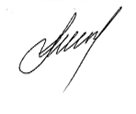 24 августа 2023Исп. Шароватов А.А.8 (495) 983 65 48, доб. 43-46